     Zoekhulp Digitale Mediatheek - Commerciële Economie
		     Vragen: Literatuurhelpdeskmoller@fontys.nl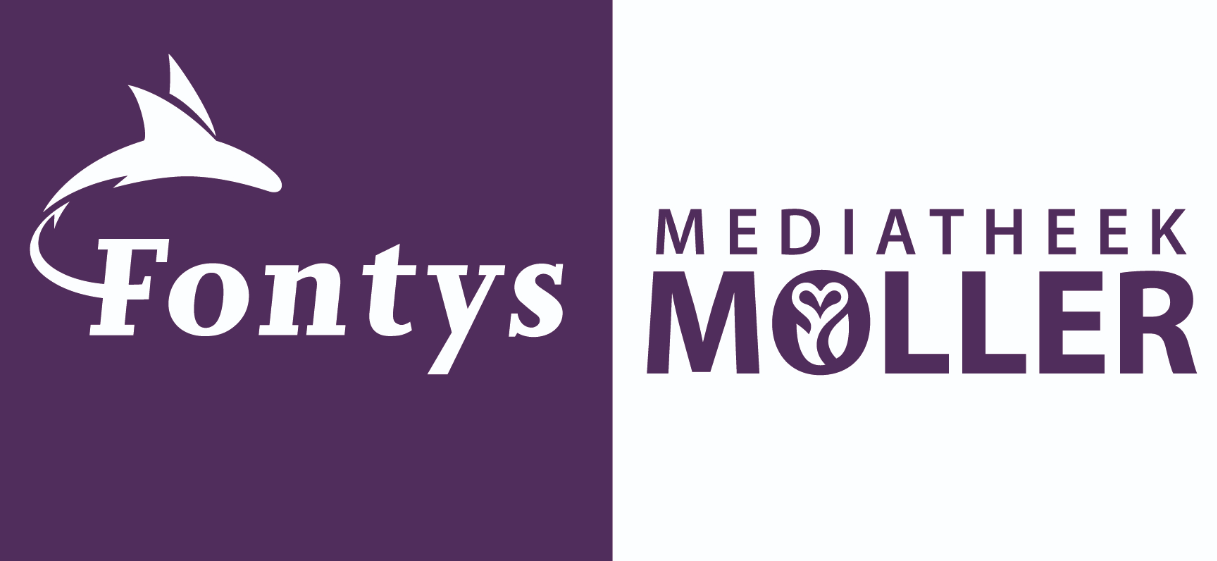        		     https://fontys.nl/Moller/Opleidingen/Commerciele-economie.htm​​ ​​ ​​​​​Krantenartikelen​Nederlandse krantBuitenlandse krant-->-->​Nexis Uni PressReader | Financial Times​​Bedrijfsgegevens​Nederlandse ondernemingenBuitenlandse ondernemingenMultinationals   Supermarkten (internationaal)-->-->-->-->​Company.info | Company DashboardGetTheLead (basaal)Business Source Premier | Euromonitor Passport | StatistaIGD Retail Analysis | Statista​ ​​JaarrekeningenUittreksels KvK​Nederlandse ondernemingenNederlandse ondernemingen-->-->​Company.infoCompany.info​ ​​Markt/branche-rapportenTrends en lifestyleDemografische gegevens​NederlandInternationaal (incl. NL)Internationaal (incl. NL)Internationaal (incl. NL)-->-->-->-->​Company.infoBusiness Source Premier | Euromonitor Passport | StatistaEuromonitor Passport | StatistaEuromonitor Passport | Statista​​Landenrapporten​Internationaal (incl. NL)-->​BusinessSearching Interface | Statista​​Scripties​HBOUniversiteit-->-->​HBO KennisbankScripties Online​​Wetenschappelijke literatuurWetenschappelijk onderzoek​over alle wetenschapsgebiedenover alle wetenschapsgebieden-->-->​Narcis | Google ScholarNarcis​​Fiscale vakliteratuur, wetten​-->​Fiscaal Totaal​​Digitale tijdschriftenDigitale boeken (full text)​-->-->​eContent PortalEbookCollection​ ​​Fysieke boeken, tijdschriften​Aanwezig bij FontysAanwezig in NederlandAanwezig internationaal-->-->-->​Fontys Mediatheek CatalogusPicartaWorldcat​ ​​Engelstalige artikelen​over Marketing, Management, Business-->​BusinessSearch Premier​​VakartikelenVakartikelenVakartikelen​over Management en Organisatieover Kwaliteitsmanagementover Inkoop- en facilitymanagement-->-->-->Management ExecutiveSigmaBase​FactoMedia Base​​ ​​ ​​​ ​Nederlandse ondernemingen vergelijken / benchmarkenSupermarkten vergelijken / benchmarkenAdreslijsten vinden van Nederlandse ondernemingenLijsten van Nederlandse ondernemingen aanmaken o.b.v. eigen criteriaLijsten van buitenlandse ondernemingen aanmaken o.b.v. eigen criteriaMet één zoekactie meerdere digitale informatiebronnen doorzoekenDe uitleentermijn van geleende boeken verlengenEen boek reserveren dat nu is uitgeleendEen boek bij een andere Fontysmediatheek aanvragen Boeken of tijdschriftartikelen bij bibliotheken buiten Fontys aanvragenHulp bij het vinden van relevante informatie(bronnen)   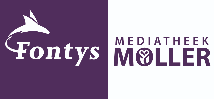 ​ ​Nederlandse ondernemingen vergelijken / benchmarkenSupermarkten vergelijken / benchmarkenAdreslijsten vinden van Nederlandse ondernemingenLijsten van Nederlandse ondernemingen aanmaken o.b.v. eigen criteriaLijsten van buitenlandse ondernemingen aanmaken o.b.v. eigen criteriaMet één zoekactie meerdere digitale informatiebronnen doorzoekenDe uitleentermijn van geleende boeken verlengenEen boek reserveren dat nu is uitgeleendEen boek bij een andere Fontysmediatheek aanvragen Boeken of tijdschriftartikelen bij bibliotheken buiten Fontys aanvragenHulp bij het vinden van relevante informatie(bronnen)   -->-->-->-->-->-->-->-->-->-->-->​Company.info | Company.DashboardIGD Retail AnalysisCompany.infoCompany.infoGetTheLeadBiep.nuFontys Mediatheek Catalogus Fontys Mediatheek Catalogus  mail mailmail